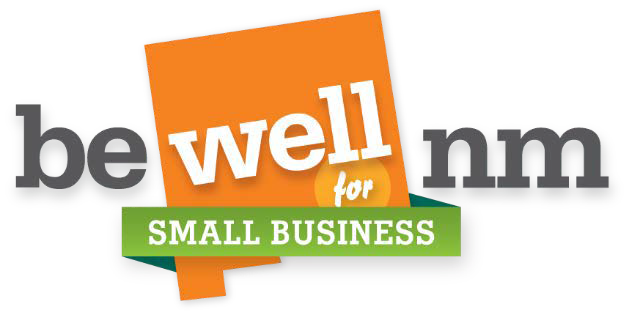 2023-Renewal BusinessSmall Business Enrollment Timeframe*Any updated, terminated, or newly completed employee applications will be reflected on the employer’s invoice, after the 5 Day of each month.Page 1 of 1Effective DateFirst day for   Employer to start therenewal processLast Day for Employer to confirm PlansEmployee Open Enrollment(10 days for employee to complete enrollment)Employee Open Enrollment(10 days for employee to complete enrollment)Invoice CreatedBinder Invoice DueRecurring payment will happen onStartEnd1/1/202311/15/202211/30/202212/1/202212/10/202212/05/202112/15/202212/18/20222/1/202312/15/202212/31/20221/1/20231/10/2023*1/05/202301/15/202301/18/20233/1/20231/15/20231/31/20232/1/20232/10/2023* 2/06/202302/15/202302/18/20234/1/20232/15/20232/28/20233/1/20233/10/2023*3/06/202303/15/202303/18/20235/1/20233/15/20233/31/20234/1/20234/10/2023*4/05/202304/15/202304/18/20236/1/20234/15/20234/30/20235/1/20235/10/2023*5/05/202305/15/202305/18/20237/1/20235/15/20235/31/20236/1/20236/10/2023*6/07/202306/15/202306/18/20238/1/20236/15/20236/30/20237/1/20237/10/2023*7/06/202307/15/202307/18/20239/1/20237/15/20237/31/20238/1/20238/10/2023*8/07/202308/15/202308/18/202310/1/20238/15/20238/31/20239/1/20239/10/2023*9/06/202309/15/202309/18/202311/1/20239/15/20239/30/202310/1/202310/10/2023*10/05/202310/15/202310/18/202312/1/202310/15/202310/31/202311/1/202311/10/2023*11/06/202311/15/202311/18/2023